Bonjour Year 2, For this week complete the first 3 pages of the French colours booklet. You can listen to the songs from last week before you start. Upload your work onto our French Google Classroom.https://www.youtube.com/watch?v=fZR66TjjrDc&ab_channel=LearnFrenchThroughMusichttps://www.youtube.com/watch?v=zduapTwsSwA&ab_channel=MondedesTitounisPage 1: Try reading all the French colours and colour in the boxes with the matching colours. Note that there are two new colours:  brun= brown and mauve = light purplePage 2: Trace over each French word on the crayons. Then colour them in with a matching colour pencil. Page 3: Fill in the missing letters in each box on the crayon. You must figure out which French colours match with which crayon as the number of boxes vary. Au revoir,Madame Seav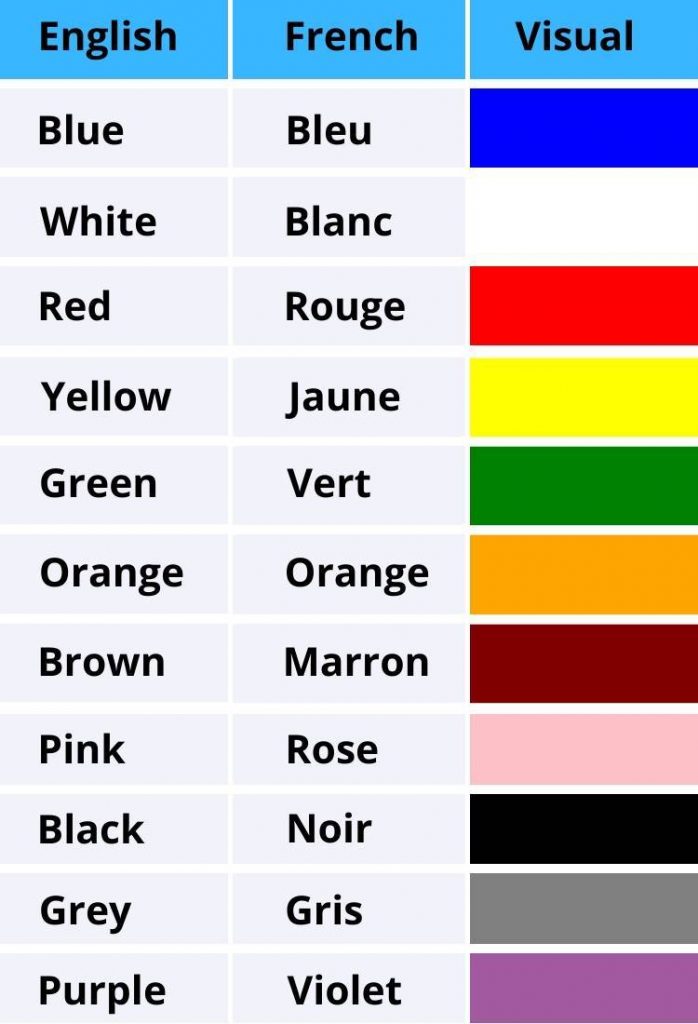 